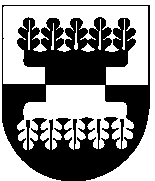 ŠILALĖS RAJONO SAVIVALDYBĖSMERASPOTVARKISDĖL ŠILALĖS RAJONO SAVIVALDYBĖS TARYBOS 41 POSĖDŽIO SUŠAUKIMO2018 m. sausio 18 d. Nr. T3-4ŠilalėVadovaudamasis Lietuvos Respublikos vietos savivaldos įstatymo 13 straipsnio 4 ir 6 dalimis, 20 straipsnio 2 dalies 1 punktu ir 4 dalimi,šaukiu 2018 m. sausio 25 d. 13.00 val. Tarybos posėdžių salėje Šilalės rajono savivaldybės tarybos 41-ąjį posėdį.Darbotvarkė:1. Dėl pritarimo Šilalės rajono savivaldybės tarybos 2017 metų veiklos ataskaitai.Pranešėjas Jonas Gudauskas2. Dėl Šilalės rajono savivaldybės tarybos 2018 metų darbo plano patvirtinimo.Jonas Gudauskas3. Dėl Šilalės rajono savivaldybės tarybos 2015 m. gegužės 28 d. sprendimo Nr. T1-117 „Dėl Šilalės rajono savivaldybės tarybos komitetų sudarymo“ pakeitimo.Pranešėja Jonas Gudauskas4. Dėl Šilalės rajono savivaldybės tarybos 2015 m. kovo 27 d. sprendimo Nr. T1-39 ,,Dėl Šilalės rajono savivaldybės tarybos veiklos reglamento patvirtinimo“ pakeitimo.Pranešėja Regina Kvederienė5. Dėl Šilalės rajono savivaldybės tarybos Kontrolės komiteto 2018 metų veiklos programos tvirtinimo.Pranešėjas Algirdas Meiženis6. Dėl Šilalės rajono savivaldybės tarybos 2015 m. sausio 21 d. sprendimo Nr. T1-2 „Dėl Šilalės rajono savivaldybės nepanaudotų piniginei socialinei paramai lėšų skyrimo kitoms savarankiškosioms savivaldybės funkcijoms finansuoti tvarkos aprašo patvirtinimo“ pakeitimo.Pranešėja Danguolė Vėlavičiutė7. Dėl Šilalės rajono savivaldybės tarybos 2017 m. rugpjūčio 24 d. sprendimo Nr. T1-193 ,,Dėl Šilalės rajono savivaldybės biudžetinių įstaigų vadovų darbo apmokėjimo sistemos tvarkos aprašo patvirtinimo“ pakeitimo.Pranešėja Danguolė Vėlavičiūtė8. Dėl Šilalės rajono savivaldybės tarybos 2015 m. birželio 26 d. sprendimo Nr. T1-139 ,,Dėl Šilalės rajono savivaldybės Visuomeninės administracinių ginčų komisijos sudarymo“ pripažinimo netekusiu galios.Pranešėja Regina Kvederienė9. Dėl Šilalės rajono savivaldybės tarybos 2011 m. lapkričio 24 d. sprendimo Nr. T1-339 ,,Dėl Šilalės rajono savivaldybės Visuomeninės administracinių ginčų komisijos nuostatų patvirtinimo“ pripažinimo netekusiu galios.Pranešėja Regina Kvederienė10. Dėl Šilalės rajono savivaldybės tarybos 2015 m. spalio 29 d. sprendimo Nr. T1-258 ,,Dėl Šilalės rajono savivaldybės Antikorupcijos komisijos sudarymo ir jos nuostatų patvirtinimo“ pakeitimo.Pranešėjas Martynas Remeikis11. Dėl įgaliojimų suteikimo Šilalės rajono savivaldybės merui.Pranešėja Rasa Kuzminskaitė12. Dėl Šilalės rajono savivaldybės neformaliojo vaikų švietimo lėšų skyrimo ir panaudojimo tvarkos aprašo patvirtinimo.Pranešėja Rasa Kuzminskaitė13. Dėl Šilalės rajono savivaldybės tarybos 2015 m. gruodžio 29 d. sprendimo Nr. T1-311 „Dėl Lietuvos valstybės atkūrimo šimtmečio minėjimo Šilalės rajone programos 2016-2020 m.“ pakeitimo.Pranešėja Rasa Kuzminskaitė 14. Dėl leidimo rengti ir teikti paraišką Lietuvos ir Ukrainos jaunimo mainų tarybos lėšomis 2018 metais finansuojamų projektų konkursui.Pranešėja Rasa Kuzminskaitė15. Dėl Šilalės miesto šventės kasmetinės datos tvirtinimo.Pranešėja Rasa Kuzminskaitė16. Dėl Šilalės rajono savivaldybės tarybos 2015 m. birželio 26 d. sprendimo Nr. T1-151 „Dėl Šilalės rajono savivaldybės bendruomenės vaiko teisių apsaugos tarybos sudarymo ir nuostatų patvirtinimo“ pakeitimo.Pranešėja Birutė Sragauskienė17. Dėl Šilalės rajono savivaldybės tarybos 2011 m. rugsėjo 9 d. sprendimo Nr. T1-272 „Dėl Problemiškų šeimų, auginančių vaikus, apskaitos Šilalės rajono savivaldybės administracijos Vaiko teisių apsaugos tarnyboje tvarkos aprašo patvirtinimo“ pakeitimo.Pranešėja Birutė Sragauskienė18. Dėl nekilnojamojo turto perdavimo Šilalės rajono savivaldybės administracijos Traksėdžio seniūnijai.Pranešėja Reimunda Kibelienė19. Dėl 0,4 kV elektros oro linijos su atramomis pirkimo Trako g. ir L. Šimučio g., Traksėdžio k., Šilalės r. sav.Pranešėja Reimunda Kibelienė20. Dėl Budinčiojo globotojo vykdomos veiklos organizavimo Šilalės rajono savivaldybėje tvarkos aprašo patvirtinimo.Pranešėja Danguolė Račkauskienė21. Dėl Šilalės rajono savivaldybės tarybos 2017 m. sausio 26 d. sprendimo Nr. T1-18 ,,Dėl Pagalbos pinigų šeimoms, globojančioms (rūpinančioms) be tėvų globos likusius vaikus, skyrimo ir panaudojimo kontrolės tvarkos Šilalės rajono savivaldybėje aprašo patvirtinimo“ pakeitimo.Pranešėja Danguolė Račkauskienė22. Dėl Šilalės rajono savivaldybės tarybos 2017 m. sausio 26 d. sprendimo Nr. T1-17 ,,Dėl Mokėjimo už socialines paslaugas tvarkos aprašo patvirtinimo“ pakeitimo.Pranešėja Danguolė Račkauskienė23. Dėl Piniginės socialinės paramos nepasiturintiems Šilalės rajono gyventojams teikimo tvarkos aprašo patvirtinimo.Pranešėja Danguolė Račkauskienė24. Dėl pritarimo Šilalės rajono savivaldybės priešgaisrinės tarnybos 2017 metų veiklos ataskaitai.Pranešėjas Evaldas Lazdauskas25. Dėl Šilalės priešgaisrinės gelbėjimo tarnybos informacijos.Pranešėjas Vaidotas KėblaŠis potvarkis gali būti skundžiamas Lietuvos Respublikos administracinių bylų teisenos įstatymo nustatyta tvarka.Meras					Jonas Gudauskas